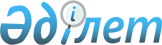 Об установлении перечня приоритетных культур и норм субсидий на удешевление стоимости горюче-смазочных материалов и других товарно-материальных ценностей, необходимых для проведения весенне-полевых и уборочных работ на 2014 год
					
			Утративший силу
			
			
		
					Постановление акимата Северо-Казахстанской области от 21 мая 2014 года N 143. Зарегистрировано Департаментом юстиции Северо-Казахстанской области 22 мая 2014 года N 2797. Утратило силу в связи с истечением срока действия (письмо аппарата акима Северо-Казахстанской области от 1 июля 2015 года N 1.14-7/1840)      Сноска. Утратило силу в связи с истечением срока действия (письмо аппарата акима Северо-Казахстанской области от 01.07.2015 N 1.14-7/1840).

      В соответствии с подпунктом 1) пункта 8 Правил субсидирования из местных бюджетов на повышение урожайности и качества продукции растениеводства, утвержденных постановлением Правительства Республики Казахстан от 4 марта 2011 года № 221, акимат Северо-Казахстанской области ПОСТАНОВЛЯЕТ:

      1. Установить:

      перечень приоритетных культур на 2014 год согласно приложению 1;

      нормы субсидий на удешевление (до 40%) стоимости горюче-смазочных материалов и других товарно-материальных ценностей, необходимых для проведения весенне-полевых и уборочных работ на 2014 год согласно приложению 2.

      2. Контроль за исполнением настоящего постановления возложить на курирующего заместителя акима области.

      3. Настоящее постановление вводится в действие по истечении десяти календарных дней после дня его первого официального опубликования.

 Перечень приоритетных культур на 2014 год Нормы субсидий на удешевление (до 40%) стоимости горюче-смазочных материалов и других товарно-материальных ценностей, необходимых для проведения весенне-полевых и уборочных работ на 2014 год
					© 2012. РГП на ПХВ «Институт законодательства и правовой информации Республики Казахстан» Министерства юстиции Республики Казахстан
				
      Аким области

С. Ескендиров

      "СОГЛАСОВАНО"
Министр сельского хозяйства
Республики Казахстан

А. Мамытбеков
Приложение 1
к постановлению акимата области
от 21 мая 2014 года № 143Наименование приоритетных культур

Яровая пшеница

Озимая пшеница

Озимая рожь

Ячмень

Овес

Гречиха

Просо

Зернобобовые

Масличные

Картофель

Овощные и бахчевые открытого грунта

Овощи защищенного грунта

Кормовые:

многолетние бобовые травы первого, второго и третьего годов жизни

прочие многолетние травы первого года сева

кукуруза и подсолнечник на силос

однолетние травы на: 

зеленый корм (овес и горох; горох, овес и ячмень)

сено (суданская трава; просо; могар; овес и вика)

сенаж (овес, ячмень, горох и пшеница; овес и горох; просо и горох)

зеленый конвейер (горох и овес; овес, ячмень и горох; суданская трава и горох; просо и горох; горох, овес и ячмень; рапс и овес)

Приложение 2
к постановлению акимата области
от 21 мая 2014 года № 143№ п/п

Наименование приоритетных культур

Норматив

субсидий

на 1 гектар, тенге

1

Пшеница яровая и озимая, рожь озимая (базовая норма субсидий)

400

2

Пшеница твердых сортов

2500

3

Ячмень, овес, гречиха, просо, зернобобовые

2500

4

Зерновые, возделываемые с соблюдением no-til и зональных научно-обоснованных агротехнологий

1500

5

Масличные:

рапс

12000

подсолнечник

9000

лен

2500

рыжик

5000

соя

5000

горчица

5000

6

Картофель

25000

7

Картофель, возделываемый с применением систем капельного орошения промышленного образца

85000

8

Овощные и бахчевые открытого грунта

21000

9

Овощные и бахчевые, возделываемые с применением систем капельного орошения промышленного образца

75000

10

Овощи защищенного грунта в теплицах промышленного образца

1 930 000

11

Овощи защищенного грунта 

150 000

Кормовые:

12

Многолетние бобовые травы первого, второго и третьего годов жизни

10000

13

Прочие многолетние травы первого года сева

10000

14

Кукуруза и подсолнечник на силос

10000

15

Однолетние травы

10000

